                                                                                                                                       “O inimă înțelegătoare reprezintă totul la un                                                                                                                                                                 profesor, și nu o putem aprecia îndeajuns.                                                                                                                                          Ne amintim cu stimă de profesorii excelenți,                                                                                                                                          dar cu recunoștință de cei care ne-au                                                                                                                                             influențat sufletește. Planul de învățământ                                                                                                                                          este o materie primă  extrem de importantă,                                                                                                                                          dar căldura reprezintă elementul vital atât                                                                                                                                          pentru planta aflată în creștere cât și pentru                                                                                                                                          sufletul copilului.“ – (Carl Jung)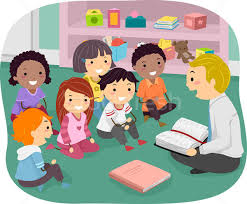 MINIPROGRAMĂ OPȚIONALDENUMIREA OPȚIONALULUI:  Abilități pentru dezvoltareTIPUL: Opțional la nivelul ariei curriculare Consiliere și orientareCLASA: a IV-aDURATA: anul școlar 2020-2021NUMĂR DE ORE /SĂPTĂMÂNĂ: 1 orăAUTORUL:  ABILITATEA PENTRU SUSȚINEREA CURSULUI: prof. înv. primarUNITATEA DE ÎNVĂȚĂMÂNT:  ARGUMENT	Școala și curriculumul secolului XXI trebuie să reflecte un echilibru de competențe cognitive și afective care stimulează dezvoltarea unor tineri capabili, empatici și competenți, care doresc să reușească în viață și își aduc contribuția în comunitățile lor și în societate. Școlile trebuie să realizeze o integrare a cunoștințelor academice cu aptitudini pentru viață cu autoevaluarea, abilitatea de a-și identifica și gestiona emoțiile, empatia, construirea de relații, luarea de decizii și acțiunea civică. Aceste aptitudini sunt esențiale pentru ca tinerii să se adapteze într-o lume aflată într-o rapidă schimbare și interdependență internațională. Ei trebuie să știe să gestioneze stresul provocat de circumstanțele care se schimbă rapid, să culeagă și să evalueze rapid informațiile și să coopereze cu oameni cu viziuni complet diferite asupra lumii. ”Parteneriatul pentru aptitudinile secolului XXI” a dezvoltat o viziune referitoare la succesul tinerilor în noua economie globală. Pentru a ajuta la integrarea aptitudinilor în subiectele academice de bază care se predau în școală, Parteneriatul a dezvoltat un Cadru pentru Învățământul Secolului XXI, care descrie aptitudinile, cunoștințele și expertiza pe care elevii trebuie să și le însușească pentru a reuși în munca lor și în viață.	Programele Lions Quest sunt concepute pentru îndeplinirea acestor cerințe și îi pregătesc pe elevi pentru o viață bogată și plină de satisfacții, petrecută în bunăstare, sănătate, cu relații puternice, cu o viață de familie împlinită și activi social în secolul XXI. Ele au la bază o abordare educațională numită învățarea socio-emoțională (SEL). SEL este un proces prin care copiii și adulții dobândesc și aplică efectiv cunoștințe, atitudini și aptitudini necesare pentru a înțelege și gestiona emoții, pentru stabilirea și îndeplinirea obiectivelor, pentru a percepe și a arăta empatie, pentru stabilirea de relații pozitive și luarea de decizii responsabile. 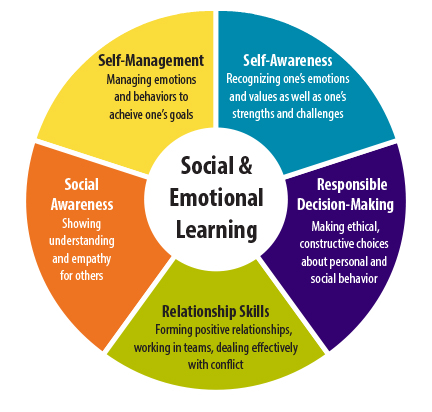            Aceste cinci clustere de competență sunt interdependente și acționează adesea împreună. Astfel, două clustere se focusează pe aptitudini destinate propriei persoane (autocontrolul și conștiința de sine), două pe aptitudini destinate celorlalți (conștiința socială și aptitudini relaționale) iar al treilea pe luarea deciziilor. Capacitatea adulților de a dezvolta aceste competențe este de importanță capitală pentru succesul elevilor. Oferindu-le elevilor abilități SEL explicite, bazate pe dovezi, pe parcursul programei, în condiții de siguranță, grijă și bun management, se înlăturând multe bariere din calea învățării, îmbunătățindu-se astfel atașamentul pentru școală, reducând comportamente riscante și promovând dezvoltarea pozitivă. COMPETENȚE SPECIFICE ȘI APTITUDINI CARE SPRIJINĂ DEZVOLTAREA COMPETENȚEICONȚINUTURILE ÎNVĂȚĂRIICapitolul 1. O comunitate de învățare pozitivăSă ne cunoaștem mai bineReguli stabilite de comun acord pentru respect reciprocCooperarea – cheia succesuluiCare este rolul tău?Capitolul 2. Dezvoltare personalăNoi suntem comoriÎn căutarea comorilorCe înseamnă să fii responsabil?Îmi place să fac lucrurile bineCe fac acum?E normal să simt asta!Temperarea și analizarea emoțiilorFii cea mai bună versiune a taCapitolul 3. Dezvoltare socialăDarul ascultării eficienteOferirea și acceptarea de complimenteRezolvarea conflictelorSă confecționam măști împreunăCe este hărțuirea?Reacții eficiente la comportamente de hărțuireSTOP hărțuirii!Capitolul 4. Sănătate și prevențieSă construim un viitor sănătos!Ne gândim la consecințe și luăm deciziiCare e mesajul?Adevărul despre tutunAdevărul despre alcoolReporteri informațiCu siguranță NU!Capitolul 5.  Poziția de lider și serviciul în folosul comunitățiiPot să întind o mână de ajutor!Bagajul meu de talente, abilități și pasiuniȘtiu când e nevoie de ajutorul meu!Împreună putem face o schimbare!Cum putem face asta!Pe locuri, fiți gata, acțiune!Am reușit! Ce am realizat?Să dăm sfoară în țară!Capitolul 6. Reflecție și încheiereTe apreciez și îți mulțumesc!Mulțumesc tuturor colegilor!MODALITĂȚI DE EVALUAREORALEÎntrebări recapitulativeJocuri de reflecțieSCRISEFișe de aplicareFișe de lucru cu familiaALTE  MODALITĂȚIObservarea directă a implicării elevului în timpul activitățiiBIBLIOGRAFIEAbilități pentru dezvoltare, clasa a IV-a, ghidul profesorului, Lions Clubs International Foundation; trad. Alexandra Ina Mateiu, Viviana Mirabela Balabuc, Deva: Cetate Deva, 2019Ghid UNIVERSAL de program, Lions Clubs Internațional Foundațion; trad. Alexandra Ina Mateiu, Viviana Mirabela Balabuc, Deva: Cetate Deva, 2019COMPETENȚE SPECIFICEAPTITUDINI1.Conștiința de sine- numirea cu acuratețe a sentimentelor;- recunoașterea legăturilor dintre sentimente, gânduri și comportamente;- evaluarea cu acuratețe a punctelor tari și a limitărilor;- automotivarea;- munca spre/și atingerea obiectivelor;- stabilirea de obiective realiste;- a avea un simț realist de auto-eficiență și optimism;- a avea o gândire pozitivă;2. Autocontrolul- controlul emoțiilor;- gestionarea stresului;- controlul impulsurilor;- automotivarea;- munca spre/și  atingerea obiectivelor;3. Conștiința socială- privirea în perspectivă;- empatia;- respectarea diversității;- înțelegerea normelor etice și sociale de comportament;- recunoașterea sprijinului familiei, școlii și comunității;4. Aptitudini relaționale- construirea de relații sănătoase, inclusiv cu diverse individualități și grupuri;- comunicarea clară;- munca în cooperare;- rezistența la presiunea socială negativă;- rezolvarea conflictelor;- apelare la ajutor, la nevoie;5. Luarea de decizii responsbile- alegeri constructive și sigure referitoare la sine, relații și școală;- conștientizarea binelui propriu și al celorlalți;- recunoașterea responsabilității de a se comporta;- luarea deciziilor pe considerente de siguranță etică și considerente sociale;- evaluarea realistă a consecințelor diferitelor acțiuni.